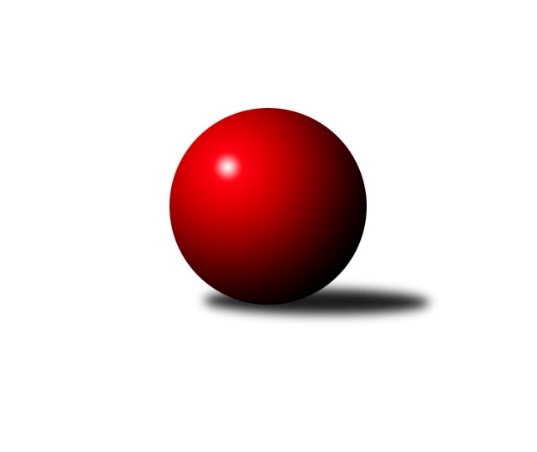 Č.14Ročník 2023/2024	12.1.2024Nejlepšího výkonu v tomto kole: 2767 dosáhlo družstvo: TJ Lhotka ADivize AS 2023/2024Výsledky 14. kolaSouhrnný přehled výsledků:SK Meteor Praha A	- TJ Sparta Kutná Hora A	3:5	2603:2693	5.5:6.5	10.1.KK Konstruktiva Praha B	- TJ Sokol Benešov B	7:1	2650:2455	9.0:3.0	11.1.TJ Sokol Praha-Vršovice A	- AC Sparta Praha A	7:1	2456:2386	7.0:5.0	11.1.KK Kosmonosy B	- TJ Lhotka A	3.5:4.5	2709:2767	5.5:6.5	11.1.TJ Astra A	- TJ AŠ Mladá Boleslav 	6:2	2585:2496	6.0:6.0	12.1.TJ Neratovice	- KK Vlašim A	2:6	2528:2586	5.0:7.0	12.1.KK Slavoj C	- TJ Sokol Brandýs n. L. A	5:3	2683:2657	6.0:6.0	12.1.Tabulka družstev:	1.	KK Konstruktiva Praha B	14	10	1	3	77.0 : 35.0 	104.5 : 63.5 	 2633	21	2.	TJ Sokol Benešov B	14	10	0	4	62.0 : 50.0 	89.5 : 78.5 	 2614	20	3.	KK Vlašim A	14	8	1	5	66.0 : 46.0 	90.5 : 77.5 	 2509	17	4.	TJ Astra A	14	8	0	6	62.5 : 49.5 	90.5 : 77.5 	 2546	16	5.	KK Kosmonosy B	14	8	0	6	62.0 : 50.0 	83.5 : 84.5 	 2577	16	6.	TJ Sparta Kutná Hora A	14	8	0	6	60.0 : 52.0 	84.5 : 83.5 	 2543	16	7.	TJ Sokol Praha-Vršovice A	14	7	1	6	61.5 : 50.5 	91.5 : 76.5 	 2531	15	8.	KK Slavoj C	14	6	3	5	52.0 : 60.0 	71.0 : 97.0 	 2524	15	9.	TJ AŠ Mladá Boleslav	14	6	1	7	52.0 : 60.0 	73.5 : 94.5 	 2550	13	10.	AC Sparta Praha A	14	5	1	8	49.5 : 62.5 	86.5 : 81.5 	 2570	11	11.	SK Meteor Praha A	14	4	2	8	48.0 : 64.0 	84.5 : 83.5 	 2520	10	12.	TJ Sokol Brandýs n. L. A	14	4	1	9	52.0 : 60.0 	89.0 : 79.0 	 2495	9	13.	TJ Neratovice	14	4	1	9	40.5 : 71.5 	63.5 : 104.5 	 2454	9	14.	TJ Lhotka A	14	4	0	10	39.0 : 73.0 	73.5 : 94.5 	 2470	8Podrobné výsledky kola:	 SK Meteor Praha A	2603	3:5	2693	TJ Sparta Kutná Hora A	Tereza Hrbková	 	 206 	 201 		407 	 0:2 	 440 	 	226 	 214		Vladimír Holý	Ladislav Zahrádka	 	 230 	 226 		456 	 2:0 	 414 	 	211 	 203		Tomáš Jelínek	Zdeněk Boháč	 	 227 	 214 		441 	 1:1 	 454 	 	219 	 235		Daniel Brejcha	Martin Boháč	 	 208 	 226 		434 	 1:1 	 427 	 	210 	 217		Jiří Barbora	Ivo Steindl	 	 239 	 216 		455 	 1.5:0.5 	 454 	 	238 	 216		Michal Hrčkulák	Pavel Plachý	 	 196 	 214 		410 	 0:2 	 504 	 	261 	 243		Dušan Hrčkulákrozhodčí: Ladislav ZahrádkaNejlepší výkon utkání: 504 - Dušan Hrčkulák	 KK Konstruktiva Praha B	2650	7:1	2455	TJ Sokol Benešov B	Jakub Wrzecionko	 	 232 	 217 		449 	 2:0 	 402 	 	189 	 213		Jiří Kočí	Stanislav Vesecký	 	 219 	 221 		440 	 2:0 	 395 	 	186 	 209		Dušan Dvořák	Emilie Somolíková	 	 232 	 217 		449 	 2:0 	 402 	 	202 	 200		Filip Januš	Jaroslav Pleticha st.	 	 205 	 213 		418 	 0:2 	 424 	 	210 	 214		Karel Drábek	Jaroslav Pleticha ml.	 	 238 	 217 		455 	 2:0 	 403 	 	221 	 182		Petr Brabenec	Eva Václavková	 	 207 	 232 		439 	 1:1 	 429 	 	231 	 198		Marek Červrozhodčí:  Vedoucí družstevNejlepší výkon utkání: 455 - Jaroslav Pleticha ml.	 TJ Sokol Praha-Vršovice A	2456	7:1	2386	AC Sparta Praha A	Antonín Krejza	 	 185 	 203 		388 	 2:0 	 364 	 	176 	 188		Petr Hartina	Roman Přeučil	 	 174 	 217 		391 	 0:2 	 415 	 	189 	 226		Vojtěch Krákora	Zbyněk Vilímovský	 	 202 	 211 		413 	 1:1 	 405 	 	192 	 213		Jiří Neumajer	Jiří Jabůrek	 	 237 	 249 		486 	 2:0 	 442 	 	220 	 222		Petr Neumajer	Martin Šveda	 	 198 	 172 		370 	 1:1 	 363 	 	163 	 200		Pavel Pavlíček	Martin Šmejkal	 	 189 	 219 		408 	 1:1 	 397 	 	198 	 199		Václav Kličkarozhodčí: Antonín KrejzaNejlepší výkon utkání: 486 - Jiří Jabůrek	 KK Kosmonosy B	2709	3.5:4.5	2767	TJ Lhotka A	Filip Bajer	 	 229 	 240 		469 	 2:0 	 445 	 	217 	 228		Josef Hejduk	Jan Kocurek	 	 219 	 224 		443 	 0:2 	 484 	 	229 	 255		Jakub Nový	Ondrej Troják	 	 228 	 232 		460 	 1:1 	 455 	 	210 	 245		Karel Nový	Tomáš Zimmerhakl	 	 219 	 211 		430 	 0:2 	 478 	 	244 	 234		Dušan Hejduk	Věroslav Řípa	 	 200 	 237 		437 	 1:1 	 437 	 	207 	 230		Dušan Hejduk	Břetislav Vystrčil	 	 232 	 238 		470 	 1.5:0.5 	 468 	 	230 	 238		Martin Čistýrozhodčí: Radek TajčNejlepší výkon utkání: 484 - Jakub Nový	 TJ Astra A	2585	6:2	2496	TJ AŠ Mladá Boleslav 	Jaroslav Dryák	 	 206 	 231 		437 	 1:1 	 401 	 	210 	 191		Michal Horáček	Jakub Vodička	 	 194 	 207 		401 	 0:2 	 425 	 	202 	 223		Radek Horák	Petr Seidl	 	 187 	 218 		405 	 1:1 	 382 	 	189 	 193		Jiří Samolák	Tomáš Hroza	 	 234 	 224 		458 	 2:0 	 402 	 	196 	 206		Pavel Palaštuk	Marek Šveda	 	 233 	 236 		469 	 2:0 	 419 	 	220 	 199		Petr Palaštuk	Daniel Veselý	 	 206 	 209 		415 	 0:2 	 467 	 	251 	 216		Pavel Horáček ml.rozhodčí: Jaroslav DryákNejlepší výkon utkání: 469 - Marek Šveda	 TJ Neratovice	2528	2:6	2586	KK Vlašim A	Josef Trnka	 	 222 	 194 		416 	 1:1 	 421 	 	206 	 215		Ladislav Hlaváček	Jaroslava Fukačová	 	 201 	 212 		413 	 1:1 	 419 	 	199 	 220		Marie Váňová	Eva Dvorská *1	 	 187 	 188 		375 	 0:2 	 452 	 	230 	 222		Miroslav Pessr	Petr Šteiner	 	 210 	 205 		415 	 0:2 	 425 	 	216 	 209		Václav Tůma	Petr Vacek	 	 219 	 208 		427 	 2:0 	 409 	 	208 	 201		Jiří Kadleček	Jan Kvapil	 	 246 	 236 		482 	 1:1 	 460 	 	221 	 239		Josef Dotlačilrozhodčí: Jan Kozákstřídání: *1 od 15. hodu Jan MeščanNejlepší výkon utkání: 482 - Jan Kvapil	 KK Slavoj C	2683	5:3	2657	TJ Sokol Brandýs n. L. A	Viktor Jungbauer	 	 236 	 223 		459 	 1:1 	 441 	 	245 	 196		Pavel Kotek	Petr Sedláček	 	 217 	 225 		442 	 2:0 	 400 	 	202 	 198		Ladislav Sopr	Stanislav Březina	 	 218 	 216 		434 	 0:2 	 439 	 	222 	 217		Václav Sommer	Jan Bürger	 	 244 	 223 		467 	 2:0 	 446 	 	233 	 213		Vladimír Sommer	Anton Stašák	 	 215 	 225 		440 	 0:2 	 479 	 	226 	 253		Miloslav Rychetský	Miroslav Bubeník	 	 214 	 227 		441 	 1:1 	 452 	 	244 	 208		Karel Křenekrozhodčí:  Vedoucí družstevNejlepší výkon utkání: 479 - Miloslav RychetskýPořadí jednotlivců:	jméno hráče	družstvo	celkem	plné	dorážka	chyby	poměr kuž.	Maximum	1.	Emilie Somolíková 	KK Konstruktiva Praha B	457.42	305.8	151.6	4.1	6/7	(491)	2.	Václav Klička 	AC Sparta Praha A	452.07	305.7	146.3	3.3	8/8	(488)	3.	Michal Ostatnický 	KK Konstruktiva Praha B	451.35	304.8	146.5	2.7	7/7	(483)	4.	Miloslav Rychetský 	TJ Sokol Brandýs n. L. A	449.84	298.6	151.2	2.9	8/8	(480)	5.	Jiří Jabůrek 	TJ Sokol Praha-Vršovice A	449.63	299.1	150.5	2.6	7/7	(486)	6.	Jan Kocurek 	KK Kosmonosy B	448.31	303.5	144.8	4.8	7/8	(471)	7.	Petr Brabenec 	TJ Sokol Benešov B	444.38	303.3	141.1	4.5	7/7	(471)	8.	Ivo Steindl 	SK Meteor Praha A	444.20	305.5	138.7	4.1	8/8	(470)	9.	Ladislav Kalous 	TJ Sokol Benešov B	443.38	304.1	139.2	4.3	6/7	(483)	10.	Petr Červ 	TJ Sokol Benešov B	441.88	300.8	141.0	4.0	7/7	(474)	11.	Karel Křenek 	TJ Sokol Brandýs n. L. A	441.55	298.4	143.1	4.1	8/8	(481)	12.	Radek Tajč 	KK Kosmonosy B	440.74	297.7	143.0	3.7	7/8	(496)	13.	Radek Horák 	TJ AŠ Mladá Boleslav 	439.96	309.2	130.8	6.3	8/8	(479)	14.	Eva Václavková 	KK Konstruktiva Praha B	439.68	297.3	142.4	4.3	7/7	(472)	15.	Jakub Wrzecionko 	KK Konstruktiva Praha B	439.59	293.9	145.7	2.9	7/7	(464)	16.	Josef Dotlačil 	KK Vlašim A	438.95	296.6	142.3	5.4	7/8	(484)	17.	Michal Hrčkulák 	TJ Sparta Kutná Hora A	438.57	297.8	140.8	4.3	7/8	(475)	18.	Zbyněk Vilímovský 	TJ Sokol Praha-Vršovice A	438.29	299.1	139.2	3.8	7/7	(476)	19.	Pavel Horáček  ml.	TJ AŠ Mladá Boleslav 	437.55	302.7	134.8	4.9	7/8	(467)	20.	Petr Neumajer 	AC Sparta Praha A	437.46	297.2	140.2	5.4	8/8	(473)	21.	Vladimír Holý 	TJ Sparta Kutná Hora A	436.94	296.5	140.4	3.9	7/8	(482)	22.	Petr Seidl 	TJ Astra A	436.14	307.6	128.6	5.5	7/8	(484)	23.	Petr Palaštuk 	TJ AŠ Mladá Boleslav 	436.00	298.3	137.7	5.4	8/8	(492)	24.	Andrea Axmanová 	KK Konstruktiva Praha B	434.88	299.8	135.1	6.0	6/7	(467)	25.	Dušan Dvořák 	TJ Sokol Benešov B	434.62	294.8	139.9	5.6	7/7	(467)	26.	Daniel Veselý 	TJ Astra A	434.08	294.4	139.7	5.3	8/8	(484)	27.	Ladislav Hlaváček 	KK Vlašim A	434.00	295.5	138.5	6.2	8/8	(485)	28.	Dušan Hrčkulák 	TJ Sparta Kutná Hora A	433.00	294.2	138.8	4.1	8/8	(504)	29.	Břetislav Vystrčil 	KK Kosmonosy B	432.95	297.7	135.3	7.0	8/8	(498)	30.	Anton Stašák 	KK Slavoj C	432.66	293.5	139.1	3.6	8/8	(495)	31.	Věroslav Řípa 	KK Kosmonosy B	431.89	299.1	132.7	6.3	7/8	(469)	32.	Jan Bürger 	KK Slavoj C	430.96	294.0	137.0	4.8	8/8	(529)	33.	Pavel Plachý 	SK Meteor Praha A	430.54	290.7	139.8	5.9	8/8	(495)	34.	Jiří Kočí 	TJ Sokol Benešov B	430.44	298.4	132.0	7.4	6/7	(471)	35.	Martin Boháč 	SK Meteor Praha A	428.29	290.3	138.0	4.7	8/8	(482)	36.	Dušan Hejduk 	TJ Lhotka A	427.74	296.6	131.1	5.6	6/7	(444)	37.	Marek Červ 	TJ Sokol Benešov B	427.17	301.3	125.8	7.7	7/7	(476)	38.	Pavel Grygar 	TJ Sokol Praha-Vršovice A	427.08	293.6	133.5	6.1	5/7	(448)	39.	Jaroslav Doškář 	KK Kosmonosy B	426.81	298.4	128.4	8.2	6/8	(485)	40.	Tomáš Zimmerhakl 	KK Kosmonosy B	426.10	291.6	134.5	6.8	6/8	(491)	41.	Jakub Nový 	TJ Lhotka A	424.69	292.2	132.5	9.1	6/7	(484)	42.	Michal Horáček 	TJ AŠ Mladá Boleslav 	424.69	300.1	124.6	6.5	6/8	(463)	43.	Pavel Palaštuk 	TJ AŠ Mladá Boleslav 	424.43	294.6	129.8	6.7	7/8	(459)	44.	Ladislav Zahrádka 	SK Meteor Praha A	423.77	288.2	135.6	5.9	8/8	(456)	45.	Vojtěch Krákora 	AC Sparta Praha A	421.73	295.6	126.1	9.2	7/8	(463)	46.	Antonín Krejza 	TJ Sokol Praha-Vršovice A	421.40	292.0	129.4	7.4	5/7	(458)	47.	Jiří Rejthárek 	TJ Sokol Praha-Vršovice A	420.83	294.1	126.7	7.3	5/7	(453)	48.	Jakub Vodička 	TJ Astra A	420.71	298.5	122.2	7.6	7/8	(447)	49.	Pavel Nový 	TJ Lhotka A	420.50	300.0	120.5	7.9	5/7	(468)	50.	Václav Tůma 	KK Vlašim A	419.76	281.4	138.3	5.8	7/8	(454)	51.	Josef Trnka 	TJ Neratovice	419.44	289.1	130.4	9.1	6/8	(447)	52.	Pavel Pavlíček 	AC Sparta Praha A	419.31	293.7	125.6	8.5	7/8	(464)	53.	Jiří Kašpar 	KK Slavoj C	419.00	288.2	130.8	5.8	8/8	(473)	54.	Jiří Neumajer 	AC Sparta Praha A	417.36	296.8	120.5	9.3	7/8	(492)	55.	Jaroslav Pleticha  st.	KK Konstruktiva Praha B	417.13	293.6	123.6	7.2	7/7	(480)	56.	Josef Hejduk 	TJ Lhotka A	416.57	294.0	122.6	7.1	6/7	(445)	57.	Miroslav Pessr 	KK Vlašim A	416.26	285.3	131.0	5.9	7/8	(500)	58.	Zdeněk Rajchman 	TJ Sparta Kutná Hora A	415.98	293.3	122.7	8.7	6/8	(490)	59.	Jiří Barbora 	TJ Sparta Kutná Hora A	415.77	290.7	125.0	5.5	8/8	(488)	60.	Jan Kozák 	TJ Neratovice	414.96	286.8	128.1	7.0	8/8	(435)	61.	Miroslav Bubeník 	KK Slavoj C	414.14	283.8	130.4	8.6	7/8	(456)	62.	Petr Sedláček 	KK Slavoj C	413.81	295.2	118.6	6.6	8/8	(466)	63.	Jaroslav Dryák 	TJ Astra A	412.43	291.6	120.8	6.5	8/8	(447)	64.	Jan Meščan 	TJ Neratovice	411.23	288.5	122.7	7.7	7/8	(459)	65.	Martin Čistý 	TJ Lhotka A	410.90	292.2	118.7	5.6	5/7	(468)	66.	Dušan Hejduk 	TJ Lhotka A	408.11	287.4	120.7	7.7	6/7	(478)	67.	František Čvančara 	TJ Sokol Brandýs n. L. A	407.60	288.6	119.0	8.8	6/8	(443)	68.	Pavel Kotek 	TJ Sokol Brandýs n. L. A	407.50	281.2	126.3	8.5	8/8	(446)	69.	Tomáš Hroza 	TJ Astra A	407.00	292.1	114.9	9.7	7/8	(458)	70.	Vlastimil Pírek 	KK Vlašim A	403.47	285.9	117.6	9.9	6/8	(442)	71.	Martin Šveda 	TJ Sokol Praha-Vršovice A	402.48	282.9	119.6	10.4	5/7	(416)	72.	Roman Přeučil 	TJ Sokol Praha-Vršovice A	400.36	283.6	116.8	10.1	7/7	(474)	73.	Karel Nový 	TJ Lhotka A	397.76	277.8	120.0	10.1	5/7	(455)	74.	Eva Dvorská 	TJ Neratovice	386.93	279.5	107.4	10.5	7/8	(433)	75.	Jiří Samolák 	TJ AŠ Mladá Boleslav 	385.31	279.5	105.8	12.5	8/8	(427)	76.	Vladimír Sommer 	TJ Sokol Brandýs n. L. A	385.00	268.2	116.8	9.1	7/8	(446)		Radek Fiala 	TJ Astra A	480.00	304.0	176.0	1.0	1/8	(480)		Filip Bajer 	KK Kosmonosy B	469.00	305.0	164.0	1.0	1/8	(469)		Jindra Pokorná 	SK Meteor Praha A	456.00	314.0	142.0	5.0	1/8	(456)		Simona Kačenová 	KK Vlašim A	453.00	296.0	157.0	9.0	1/8	(453)		Radovan Šimůnek 	TJ Astra A	451.67	296.0	155.7	5.8	3/8	(466)		Adam Janda 	TJ Sparta Kutná Hora A	451.00	293.0	158.0	2.0	1/8	(451)		Hana Zdražilová 	KK Slavoj C	450.00	298.0	152.0	5.0	1/8	(450)		Vojtěch Kostelecký 	TJ Astra A	450.00	317.0	133.0	6.0	1/8	(450)		Vladislav Pessr 	KK Vlašim A	448.25	315.0	133.3	6.3	4/8	(463)		Luboš Zajíček 	KK Vlašim A	447.00	312.5	134.5	7.0	1/8	(464)		Kamila Svobodová 	AC Sparta Praha A	445.00	312.0	133.0	5.0	1/8	(445)		Marek Sedlák 	TJ Astra A	445.00	316.0	129.0	11.0	1/8	(445)		Daniel Brejcha 	TJ Sparta Kutná Hora A	443.80	297.0	146.8	4.0	5/8	(488)		Stanislav Vesecký 	KK Konstruktiva Praha B	440.00	309.0	131.0	7.0	1/7	(440)		Marek Náhlovský 	KK Kosmonosy B	440.00	316.0	124.0	7.0	1/8	(440)		Karel Drábek 	TJ Sokol Benešov B	436.00	294.5	141.5	4.0	2/7	(448)		Viktor Jungbauer 	KK Slavoj C	434.23	296.0	138.2	5.0	5/8	(492)		Jaroslav Pleticha  ml.	KK Konstruktiva Praha B	433.83	290.2	143.7	4.0	3/7	(468)		Jan Kvapil 	TJ Neratovice	431.40	291.5	139.9	4.0	5/8	(487)		Lukáš Kotek 	TJ Sokol Brandýs n. L. A	431.00	301.0	130.0	7.0	1/8	(431)		Pavel Novák 	SK Meteor Praha A	430.00	295.7	134.3	4.0	3/8	(474)		Miroslav Viktorin 	AC Sparta Praha A	428.75	298.5	130.3	5.0	4/8	(483)		Ctirad Dudycha 	SK Meteor Praha A	428.00	299.5	128.5	4.0	2/8	(468)		Petr Šteiner 	TJ Neratovice	426.91	294.7	132.2	7.0	5/8	(461)		Stanislav Březina 	KK Slavoj C	426.50	290.0	136.5	5.0	2/8	(434)		Marek Šveda 	TJ Astra A	426.04	302.6	123.4	7.3	5/8	(469)		Luboš Soukup 	SK Meteor Praha A	426.00	295.0	131.0	4.0	1/8	(426)		Petr Horáček 	TJ AŠ Mladá Boleslav 	424.70	301.0	123.7	10.1	5/8	(444)		Marie Váňová 	KK Vlašim A	424.00	293.5	130.5	6.5	2/8	(438)		František Tesař 	TJ Sparta Kutná Hora A	424.00	308.0	116.0	4.0	1/8	(424)		Pavel Vojta 	KK Vlašim A	423.75	289.3	134.5	4.8	2/8	(430)		Václav Sommer 	TJ Sokol Brandýs n. L. A	423.22	295.9	127.3	5.2	3/8	(439)		Martin Dubský 	AC Sparta Praha A	422.67	288.0	134.7	6.7	1/8	(446)		Petr Vacek 	TJ Neratovice	421.72	282.5	139.2	6.9	5/8	(435)		Petr Hartina 	AC Sparta Praha A	421.60	292.3	129.3	6.0	5/8	(475)		Kateřina Holanová 	KK Slavoj C	420.00	297.0	123.0	9.0	1/8	(420)		Libor Sýkora 	TJ Sokol Praha-Vršovice A	419.00	276.0	143.0	7.0	1/7	(419)		Ondrej Troják 	KK Kosmonosy B	418.52	289.9	128.6	8.8	5/8	(474)		Zdeněk Boháč 	SK Meteor Praha A	418.00	284.8	133.3	8.2	4/8	(458)		Filip Januš 	TJ Sokol Benešov B	416.00	300.8	115.2	7.5	2/7	(440)		Leoš Chalupa 	KK Vlašim A	415.00	300.0	115.0	15.0	1/8	(415)		Jana Burocková 	TJ Neratovice	414.00	290.0	124.0	7.0	1/8	(414)		Barbora Fajrajzlová 	TJ Lhotka A	412.00	279.0	133.0	6.0	1/7	(412)		Jan Urban 	KK Vlašim A	411.50	288.5	123.0	8.0	1/8	(418)		Tereza Hrbková 	SK Meteor Praha A	407.00	301.0	106.0	9.0	1/8	(407)		Tomáš Jelínek 	TJ Sparta Kutná Hora A	405.13	291.3	113.8	7.9	4/8	(439)		Lukáš Pelánek 	TJ Sokol Praha-Vršovice A	404.00	290.0	114.0	12.0	1/7	(404)		Martin Šmejkal 	TJ Sokol Praha-Vršovice A	402.38	283.1	119.3	8.9	2/7	(436)		Martin Šmejkal 	TJ Sokol Brandýs n. L. A	402.25	283.8	118.5	7.4	5/8	(421)		Pavla Burocková 	TJ Neratovice	402.00	285.0	117.0	8.0	1/8	(402)		Jindřich Sahula 	SK Meteor Praha A	401.83	283.5	118.3	10.2	4/8	(456)		Milan Černý 	KK Vlašim A	400.50	282.0	118.5	9.0	2/8	(424)		Jiří Buben 	KK Kosmonosy B	398.00	285.0	113.0	5.0	1/8	(398)		Tomáš Turnský 	TJ Astra A	396.50	278.0	118.5	10.0	2/8	(432)		Petr Dus 	TJ Sparta Kutná Hora A	395.69	281.4	114.3	10.0	4/8	(446)		Jiří Kadleček 	KK Vlašim A	394.33	281.7	112.7	6.0	3/8	(411)		Vladislav Tajč 	KK Kosmonosy B	394.00	290.0	104.0	12.0	1/8	(394)		Leopold Chalupa 	KK Vlašim A	390.00	303.0	87.0	16.0	1/8	(390)		Pavel Holec 	TJ Sokol Brandýs n. L. A	389.00	270.0	119.0	9.0	3/8	(408)		Ladislav Sopr 	TJ Sokol Brandýs n. L. A	388.67	283.3	105.3	10.7	3/8	(400)		Jan Červenka 	AC Sparta Praha A	384.00	294.0	90.0	13.0	2/8	(393)		Miroslav Šostý 	SK Meteor Praha A	380.67	276.3	104.3	10.3	3/8	(389)		Martin Povolný 	SK Meteor Praha A	376.00	268.0	108.0	11.0	1/8	(376)		Jaroslava Fukačová 	TJ Neratovice	374.27	266.5	107.7	12.3	5/8	(430)		Ondřej Majerčík 	KK Kosmonosy B	364.00	261.0	103.0	9.0	1/8	(364)		Petr Mašek 	TJ Lhotka A	360.00	272.0	88.0	16.0	1/7	(360)		Tomáš Hašek 	KK Vlašim A	360.00	288.0	72.0	19.0	1/8	(360)		Bohumír Kopecký 	TJ Sparta Kutná Hora A	357.00	269.0	88.0	13.0	1/8	(357)		Daniel Kulhánek 	KK Slavoj C	350.00	253.0	97.0	12.0	1/8	(350)		Jan Pozner 	SK Meteor Praha A	335.00	248.0	87.0	17.0	1/8	(335)		František Pícha 	KK Vlašim A	304.00	234.0	70.0	24.0	1/8	(304)Sportovně technické informace:Starty náhradníků:registrační číslo	jméno a příjmení 	datum startu 	družstvo	číslo startu18624	Stanislav Vesecký	11.01.2024	KK Konstruktiva Praha B	1x10877	Jaroslav Pleticha ml.	11.01.2024	KK Konstruktiva Praha B	1x24284	Ladislav Sopr	12.01.2024	TJ Sokol Brandýs n. L. A	1x2410	Jiří Kadleček	12.01.2024	KK Vlašim A	1x24931	Daniel Brejcha	10.01.2024	TJ Sparta Kutná Hora A	1x5062	Karel Drábek	11.01.2024	TJ Sokol Benešov B	1x
Hráči dopsaní na soupisku:registrační číslo	jméno a příjmení 	datum startu 	družstvo	Program dalšího kola:15. kolo15.1.2024	po	19:30	AC Sparta Praha A - KK Slavoj C	17.1.2024	st	17:00	TJ Sokol Benešov B - TJ Neratovice	18.1.2024	čt	18:00	KK Kosmonosy B - SK Meteor Praha A	19.1.2024	pá	17:00	KK Vlašim A - TJ Astra A	19.1.2024	pá	17:30	TJ Sokol Brandýs n. L. A - KK Konstruktiva Praha B	19.1.2024	pá	17:30	TJ AŠ Mladá Boleslav  - TJ Sparta Kutná Hora A	19.1.2024	pá	18:00	TJ Lhotka A - TJ Sokol Praha-Vršovice A	Nejlepší šestka kola - absolutněNejlepší šestka kola - absolutněNejlepší šestka kola - absolutněNejlepší šestka kola - absolutněNejlepší šestka kola - dle průměru kuželenNejlepší šestka kola - dle průměru kuželenNejlepší šestka kola - dle průměru kuželenNejlepší šestka kola - dle průměru kuželenNejlepší šestka kola - dle průměru kuželenPočetJménoNázev týmuVýkonPočetJménoNázev týmuPrůměr (%)Výkon2xDušan HrčkulákKutná Hora A5046xJiří JabůrekVršovice A120.414863xJiří JabůrekVršovice A4862xDušan HrčkulákKutná Hora A115.865041xJakub NovýLhotka4843xJan KvapilTJ Neratovice115.054822xJan KvapilTJ Neratovice4821xMarek ŠvedaAstra A110.754692xMiloslav RychetskýBrandýs4791xPavel Horáček ml.AŠ M.B. 110.274671xDušan HejdukLhotka4784xJosef DotlačilVlašim A109.8460